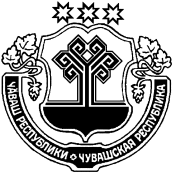 О введении особого противопожарного режима на территории Индырчского  сельского поселения Янтиковского районаВ соответствии с Федеральным законом от 21.12.1994 № 69-ФЗ                     «О пожарной безопасности», Законом Чувашской Республики      «О пожарной безопасности в Чувашской Республике», постановлением Кабинета Министров Чувашской Республики от 01.04.2022 № 127 «Об установлении на территории Чувашской Республики противопожарного режима», в целях оперативного реагирования в случаях возникновения пожаров в период установившейся сухой погоды на территории поселения администрация   Индырчского  сельского  поселения  Янтиковского  района  п о с т а н о в л я е т: Установить на территории Индырчского  сельского поселения Янтиковского района Чувашской Республики «Особый противопожарный режим» с 26 апреля 2022 года с введением повышенных требований пожарной безопасности до особого распоряжения о его отмене.На период действия особого противопожарного режима установить следующие дополнительные требования пожарной безопасности:а) запретить разведение костров, приготовление блюд на углях, сжигание твердых коммунальных отходов, мусора на землях лесного фонда и прилегающих к ним территориях, выжигание сухой травы, в том числе на земельных участках, непосредственно примыкающих к лесам, к землям сельскохозяйственного назначения, к защитным и озеленительным лесным насаждениям, а также проведение иных пожароопасных работ;б) запретить пал сухой травы, мусора в населенных пунктах и предприятиях, дачных и садовых участках, полях сельхозпредприятий и близ лесных массивов и лесопосадок;в) организовать работу по очистке территорий населенных пунктов от мусора и сухой травы;г) у каждого жилого строения устанавливать емкость(бочку) с водой или иметь огнетушитель.3. Утвердить прилагаемый  План противопожарных мероприятий по подготовке населенных пунктов, объектов экономики, сельскохозяйственного производства к работе в период действия особого противопожарного режима.4. Настоящее постановление вступает в силу с момента его официального опубликования.5. Контроль за выполнением настоящего постановления оставляю за собой. Глава Индырчского сельского поселенияЯнтиковского района Чувашской Республики                                А.В.Семенов                                                               УТВЕРЖДЕНпостановлением администрацииИндырчского  сельского поселения Янтиковского районаот 25.04.2022 №21План противопожарных мероприятий по подготовке населенных пунктов, объектов экономики, сельскохозяйственного производства к работе в период действия особого противопожарного режимаЧУВАШСКАЯ РЕСПУБЛИКА ЯНТИКОВСКИЙ РАЙОН                        ЧĂВАШ РЕСПУБЛИКИ                   ТĂВАЙ РАЙОНĚ ЧĂВАШ РЕСПУБЛИКИТĂВАЙ РАЙОНĚ ЧУВАШСКАЯ РЕСПУБЛИКА ЯНТИКОВСКИЙ РАЙОН  АДМИНИСТРАЦИЯ ИНДЫРЧСКОГО СЕЛЬСКОГОПОСЕЛЕНИЯ ПОСТАНОВЛЕНИЕ25   апреля  2022 г. № 21деревня Индырчи                    ЙĂНТĂРЧЧĂ ЯЛ ПОСЕЛЕНИЙĚН                     АДМИНСТРАЦИЙĚ                    ЙЫШĂНУ                      25  апрель  2022 ç. 21№                        Йǎнтǎрччǎ ялěАДМИНИСТРАЦИЯ ИНДЫРЧСКОГО СЕЛЬСКОГОПОСЕЛЕНИЯ ПОСТАНОВЛЕНИЕ«01»  марта  2019 № 11деревня Индырчи№ п/пнаименование мероприятийответственный исполнитель1.Провести совещание с заинтересованными органами и учреждениями, руководителями субъектов экономики, представителями добровольных пожарных формирований по организации мероприятий особого противопожарного режима, повышению противопожарной устойчивости объектов, населенных пунктов и организации тушения возможных пожаровглава поселения 2.Обеспечить готовность сил и средств, противопожарных и аварийно-спасательных формирований к ликвидации возможных пожаров и аварий, обеспечить средствами связи:- быть в готовности выделить силы и средства для тушения пожаров по вызову дежурного диспетчера ЕДДС Янтиковского района согласно плану привлечения сил и средств для тушения пожаров;-создать резервный горюче-смазочных материалов и огнетушащих средствглава поселения3.Организовать контроль состояния звуковых систем оповещения населения о пожаре и телефонной связиглава поселения4.Обеспечить очистку территорий, прилегающих к лесу, находящихся в собственности поселения, от сухой травянистой растительности, пожнивных остатков, валежника, порубочных остатков, мусора и других горючих материалов на полосе шириной не менее 10 метров от леса либо отделить лес противопожарной минерализованной полосой шириной не менее 0,5 метра или иным противопожарным барьеромглава поселения5.Довести через СМИ до населения информацию о введенном особом противопожарном режиме и предусмотреть в связи с этим комплекс мероприятий, а также активизировать обучение населения мерам пожарной безопасностиглава поселения6.Обеспечить заполнение пожарных водоемов, оборудовать водонапорные башни устройствами для забора воды пожарными автомобилями, обеспечить подъезды к ним. Устроить подъезды к естественным и (или) искусственным водоисточникам. Провести проверку, испытания, ремонт систем противопожарного водоснабжения. Для проведения проверки работоспособности пожарных гидрантов пригласить представителя ПЧ-45 КУ «ЧРПС» ГКЧС Чувашии (по согласованию)глава поселения